Project 906    Project 906    OMB No. 0535-0218    Approval Expires 5/31/2023OMB No. 0535-0218    Approval Expires 5/31/2023OMB No. 0535-0218    Approval Expires 5/31/2023OMB No. 0535-0218    Approval Expires 5/31/2023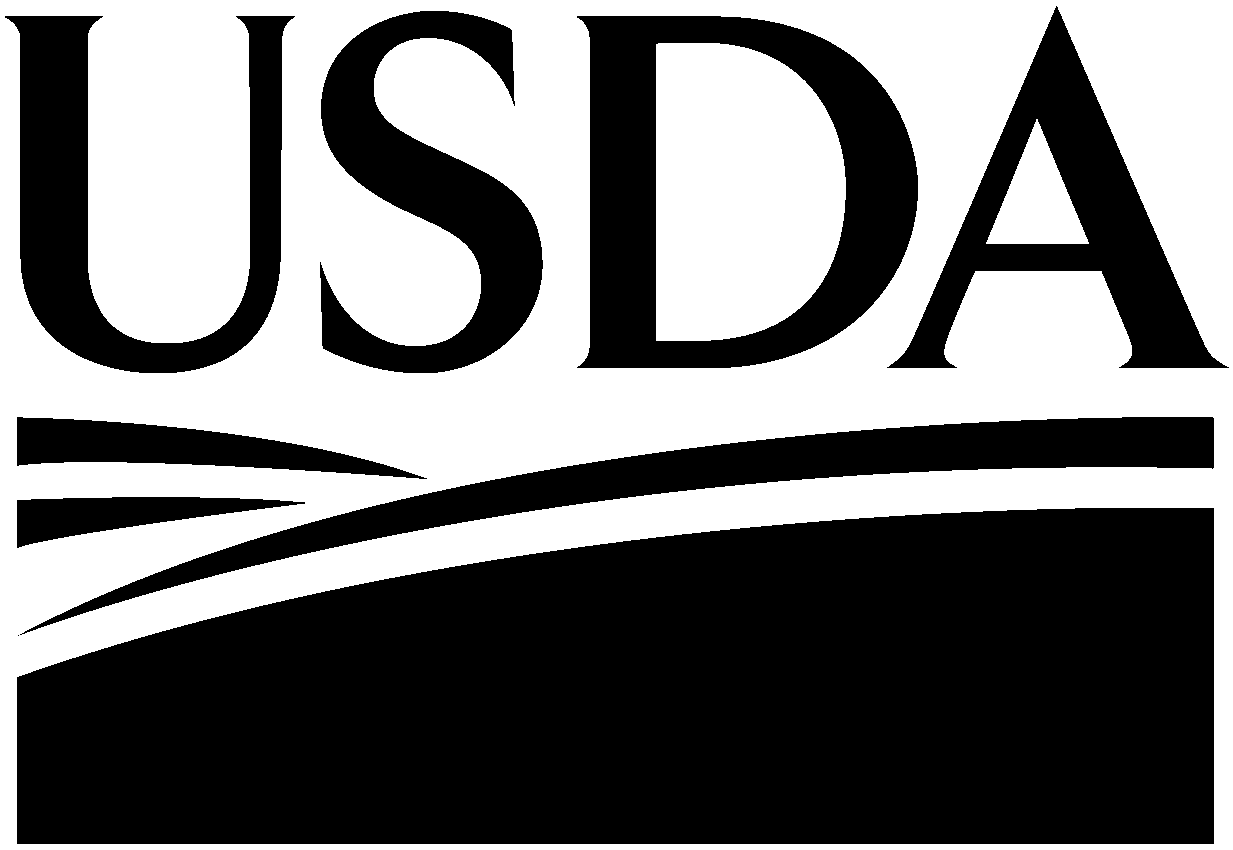 2020 Agricultural Resource Management Survey –  (ARMS) Phase 2Consent Form2020 Agricultural Resource Management Survey –  (ARMS) Phase 2Consent Form2020 Agricultural Resource Management Survey –  (ARMS) Phase 2Consent Form2020 Agricultural Resource Management Survey –  (ARMS) Phase 2Consent Form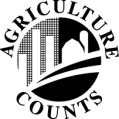  NATIONAL AGRICULTURAL STATISTICS SERVICE                    Soybean Production Practices Report                    Soybean Production Practices Report                    Soybean Production Practices Report                    Soybean Production Practices ReportU.S Department of AgricultureRoom 5030, South Building1400 Independence Ave., S.W.Washington, DC  20250-2000Phone:  1-800-727-9540Fax:  1-202-690-2090Email: nass@nass.usda.govU.S Department of AgricultureRoom 5030, South Building1400 Independence Ave., S.W.Washington, DC  20250-2000Phone:  1-800-727-9540Fax:  1-202-690-2090Email: nass@nass.usda.govU.S Department of AgricultureRoom 5030, South Building1400 Independence Ave., S.W.Washington, DC  20250-2000Phone:  1-800-727-9540Fax:  1-202-690-2090Email: nass@nass.usda.govSTATE___ ___POID____  ____  ____  ____  ____  ____  ____  ____  ____The National Agricultural Statistics Service (NASS) of the U.S. Department of Agriculture is conducting a survey of the Agricultural Resource Management Survey (ARMS) for the 2020 crop year.  The survey will be conducted from October 2020 through December 2020.By providing verbal consent, the Owner agrees to allow the caretaking company listed below to provide the necessary information for the completion of the ARMS for the selected operation to the National Agricultural Statistics Service.  In accordance with the Confidential Information Protection provisions of Title V, Subtitle A, Public Law 107-347 and other applicable Federal laws, your responses will be kept confidential and will not be disclosed in identifiable form to anyone other than employees or agents.  By law, every employee and agent has taken an oath and is subject to a jail term, a fine, or both is he or she willfully discloses ANY identifiable information about you or your operation.   Response is voluntary.  Results of the survey, showing State and National level results for the selected commodities will be available at the end of July 2021.  According to the Paperwork Reduction Act of 1995, an agency may not conduct or sponsor, and a person is not required to respond to, a collection of information unless it displays a valid OMB control number.  The valid OMB control number for this information collection is 0535-0218.  The time required to complete this information collection is estimated to average 50 minutes for Soybeans questionnaires responses.  This includes the time for reviewing instructions, searching existing data sources, gathering and maintaining the data needed, and completing and reviewing the collection of information.The National Agricultural Statistics Service (NASS) of the U.S. Department of Agriculture is conducting a survey of the Agricultural Resource Management Survey (ARMS) for the 2020 crop year.  The survey will be conducted from October 2020 through December 2020.By providing verbal consent, the Owner agrees to allow the caretaking company listed below to provide the necessary information for the completion of the ARMS for the selected operation to the National Agricultural Statistics Service.  In accordance with the Confidential Information Protection provisions of Title V, Subtitle A, Public Law 107-347 and other applicable Federal laws, your responses will be kept confidential and will not be disclosed in identifiable form to anyone other than employees or agents.  By law, every employee and agent has taken an oath and is subject to a jail term, a fine, or both is he or she willfully discloses ANY identifiable information about you or your operation.   Response is voluntary.  Results of the survey, showing State and National level results for the selected commodities will be available at the end of July 2021.  According to the Paperwork Reduction Act of 1995, an agency may not conduct or sponsor, and a person is not required to respond to, a collection of information unless it displays a valid OMB control number.  The valid OMB control number for this information collection is 0535-0218.  The time required to complete this information collection is estimated to average 50 minutes for Soybeans questionnaires responses.  This includes the time for reviewing instructions, searching existing data sources, gathering and maintaining the data needed, and completing and reviewing the collection of information.The National Agricultural Statistics Service (NASS) of the U.S. Department of Agriculture is conducting a survey of the Agricultural Resource Management Survey (ARMS) for the 2020 crop year.  The survey will be conducted from October 2020 through December 2020.By providing verbal consent, the Owner agrees to allow the caretaking company listed below to provide the necessary information for the completion of the ARMS for the selected operation to the National Agricultural Statistics Service.  In accordance with the Confidential Information Protection provisions of Title V, Subtitle A, Public Law 107-347 and other applicable Federal laws, your responses will be kept confidential and will not be disclosed in identifiable form to anyone other than employees or agents.  By law, every employee and agent has taken an oath and is subject to a jail term, a fine, or both is he or she willfully discloses ANY identifiable information about you or your operation.   Response is voluntary.  Results of the survey, showing State and National level results for the selected commodities will be available at the end of July 2021.  According to the Paperwork Reduction Act of 1995, an agency may not conduct or sponsor, and a person is not required to respond to, a collection of information unless it displays a valid OMB control number.  The valid OMB control number for this information collection is 0535-0218.  The time required to complete this information collection is estimated to average 50 minutes for Soybeans questionnaires responses.  This includes the time for reviewing instructions, searching existing data sources, gathering and maintaining the data needed, and completing and reviewing the collection of information.The National Agricultural Statistics Service (NASS) of the U.S. Department of Agriculture is conducting a survey of the Agricultural Resource Management Survey (ARMS) for the 2020 crop year.  The survey will be conducted from October 2020 through December 2020.By providing verbal consent, the Owner agrees to allow the caretaking company listed below to provide the necessary information for the completion of the ARMS for the selected operation to the National Agricultural Statistics Service.  In accordance with the Confidential Information Protection provisions of Title V, Subtitle A, Public Law 107-347 and other applicable Federal laws, your responses will be kept confidential and will not be disclosed in identifiable form to anyone other than employees or agents.  By law, every employee and agent has taken an oath and is subject to a jail term, a fine, or both is he or she willfully discloses ANY identifiable information about you or your operation.   Response is voluntary.  Results of the survey, showing State and National level results for the selected commodities will be available at the end of July 2021.  According to the Paperwork Reduction Act of 1995, an agency may not conduct or sponsor, and a person is not required to respond to, a collection of information unless it displays a valid OMB control number.  The valid OMB control number for this information collection is 0535-0218.  The time required to complete this information collection is estimated to average 50 minutes for Soybeans questionnaires responses.  This includes the time for reviewing instructions, searching existing data sources, gathering and maintaining the data needed, and completing and reviewing the collection of information.The National Agricultural Statistics Service (NASS) of the U.S. Department of Agriculture is conducting a survey of the Agricultural Resource Management Survey (ARMS) for the 2020 crop year.  The survey will be conducted from October 2020 through December 2020.By providing verbal consent, the Owner agrees to allow the caretaking company listed below to provide the necessary information for the completion of the ARMS for the selected operation to the National Agricultural Statistics Service.  In accordance with the Confidential Information Protection provisions of Title V, Subtitle A, Public Law 107-347 and other applicable Federal laws, your responses will be kept confidential and will not be disclosed in identifiable form to anyone other than employees or agents.  By law, every employee and agent has taken an oath and is subject to a jail term, a fine, or both is he or she willfully discloses ANY identifiable information about you or your operation.   Response is voluntary.  Results of the survey, showing State and National level results for the selected commodities will be available at the end of July 2021.  According to the Paperwork Reduction Act of 1995, an agency may not conduct or sponsor, and a person is not required to respond to, a collection of information unless it displays a valid OMB control number.  The valid OMB control number for this information collection is 0535-0218.  The time required to complete this information collection is estimated to average 50 minutes for Soybeans questionnaires responses.  This includes the time for reviewing instructions, searching existing data sources, gathering and maintaining the data needed, and completing and reviewing the collection of information.The National Agricultural Statistics Service (NASS) of the U.S. Department of Agriculture is conducting a survey of the Agricultural Resource Management Survey (ARMS) for the 2020 crop year.  The survey will be conducted from October 2020 through December 2020.By providing verbal consent, the Owner agrees to allow the caretaking company listed below to provide the necessary information for the completion of the ARMS for the selected operation to the National Agricultural Statistics Service.  In accordance with the Confidential Information Protection provisions of Title V, Subtitle A, Public Law 107-347 and other applicable Federal laws, your responses will be kept confidential and will not be disclosed in identifiable form to anyone other than employees or agents.  By law, every employee and agent has taken an oath and is subject to a jail term, a fine, or both is he or she willfully discloses ANY identifiable information about you or your operation.   Response is voluntary.  Results of the survey, showing State and National level results for the selected commodities will be available at the end of July 2021.  According to the Paperwork Reduction Act of 1995, an agency may not conduct or sponsor, and a person is not required to respond to, a collection of information unless it displays a valid OMB control number.  The valid OMB control number for this information collection is 0535-0218.  The time required to complete this information collection is estimated to average 50 minutes for Soybeans questionnaires responses.  This includes the time for reviewing instructions, searching existing data sources, gathering and maintaining the data needed, and completing and reviewing the collection of information.Operation Name:____________________________________________________________________________________________________________________________________________________________________________________Owner Name:____________________________________________________________________________________________________________________________________________________________________________________Owner Address:________________________________________________________________________________________________________________________________________________________________________________________________________________________________________________________________________________________________________________________________________________________________________Owner Signature:____________________________________________________________________________________________________________________________________________________________________________________Date:________________          Operator/Owner provided consent over the telephone.          Operator/Owner provided consent over the telephone.CaretakingCompany Name:____________________________________________________________________________________________________________________________________________________________________________________CaretakingCompany Address:________________________________________________________________________________________________________________________________________________________________________________________________________________________________________________________________________________________________________________________________________________________________________Phone Number:____________________________________________________________NASDA Field Enumerator:	__________________________________________